Text Online-Shops EN: milKit Tubeless Boosters Sized 0.6L/20 oz and 0.75L/25 ozAre you looking for the easiest and quickest way to set your TL tires on your TL rim? milKit’s TL Booster is the award-winning solution.The milKit tubeless specialists take the installation of tubeless tires to the next level with the milKit tubeless booster. You don't need to invest in a compressor nor do you have to buy a tubeless floor pump. The milKit Booster is exactly what you need to mount tubeless tires quickly and easily. The booster is also a faithful companion on rides and can be used as a drinking bottle.The Eurobike Award winning milKit Booster is convincing for the following reasons: a very low weight (only 140 gr/5 oz)high efficiency (full air pressure right by the valve)ease of use (just press on the valve, done)its portability (can be used as drinking bottle in your bottle cage)great value it is environmentally friendly as it replaces CO2 cartridgesUsing the milKit tubeless booster simplifies tubeless installation, especially in combination with the milKit valves:Install milKit valves into your rimInflate the milKit booster with your bike pumpRemove valve core for good air flow and press the booster on valve – BOOST!The milKit valves keep the air in the tire without the valve core installed. The sealant can be added after inflating the tire with the milKit syringe; it is absolutely mess free! Insert valve core and inflate the tire to full pressuremilKit Booster small includes the following:1 x 0.6 L/20 oz aluminium bottle1 x Booster head1 x water bottle cap1 x drawstring bag for Booster headmilKit Booster large includes the following:1 x 0.75 L/25 oz aluminium bottle1 x Booster head1 x water bottle cap1 x drawstring bag for Booster headPictures of the milKit Boosters 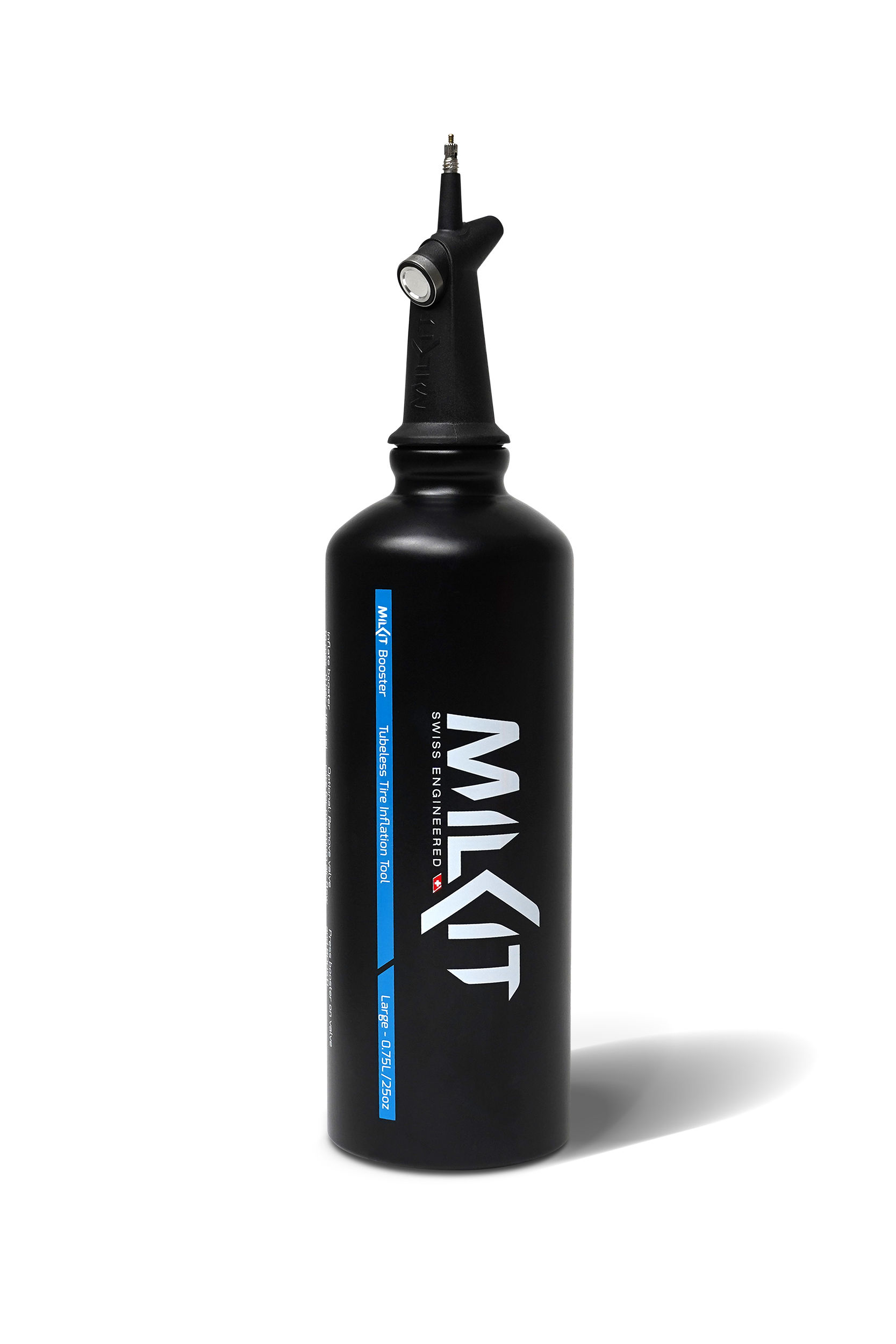 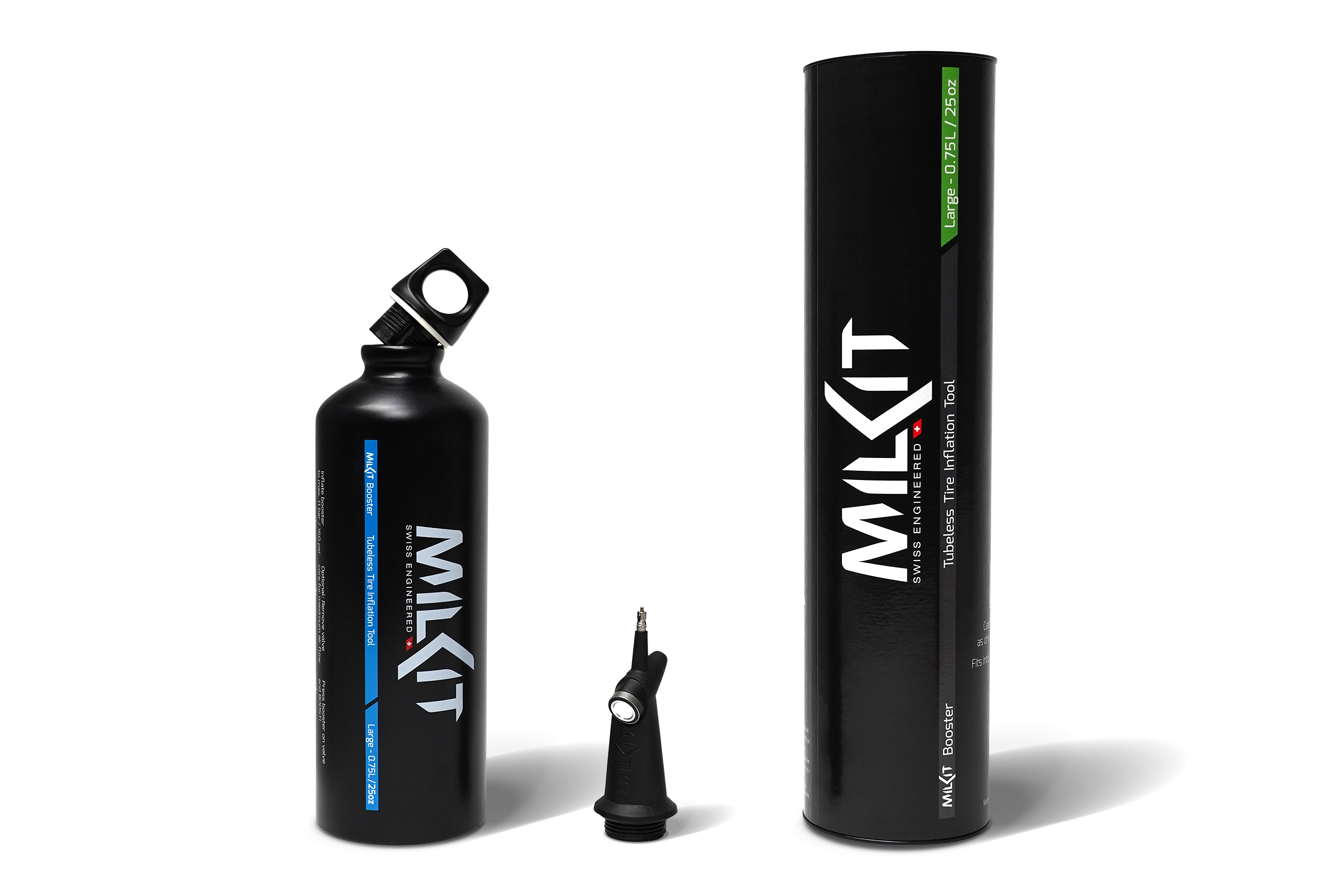 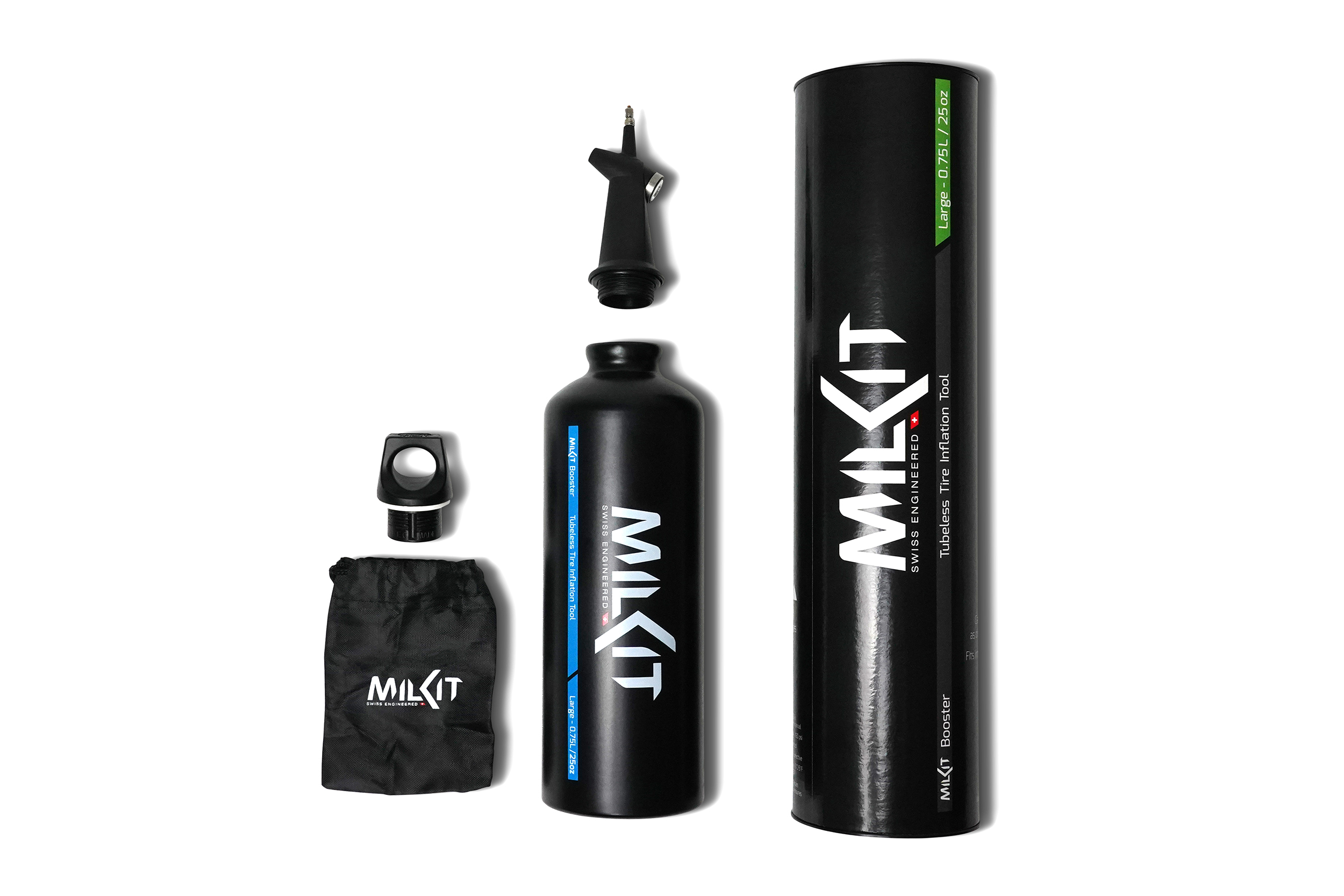 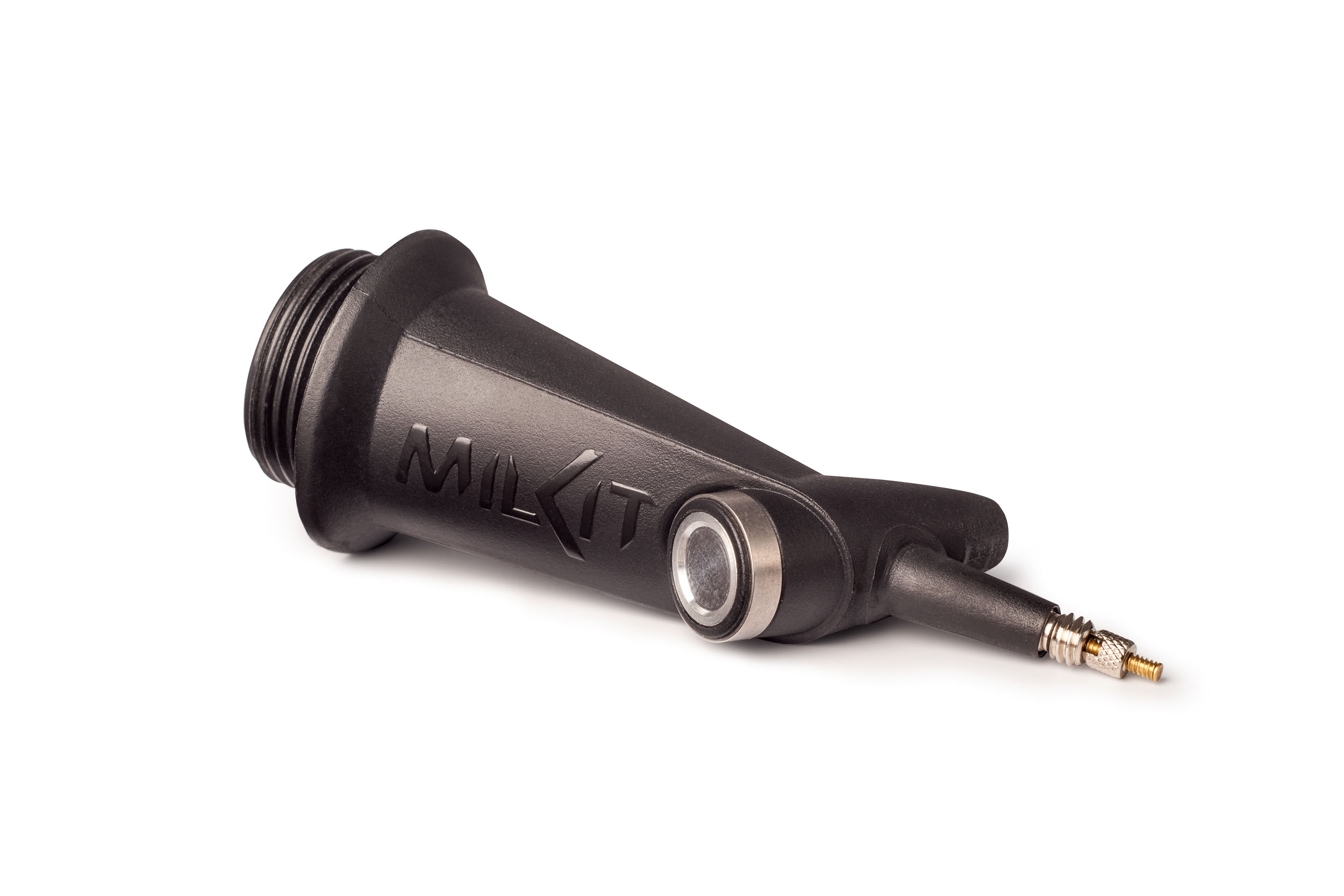 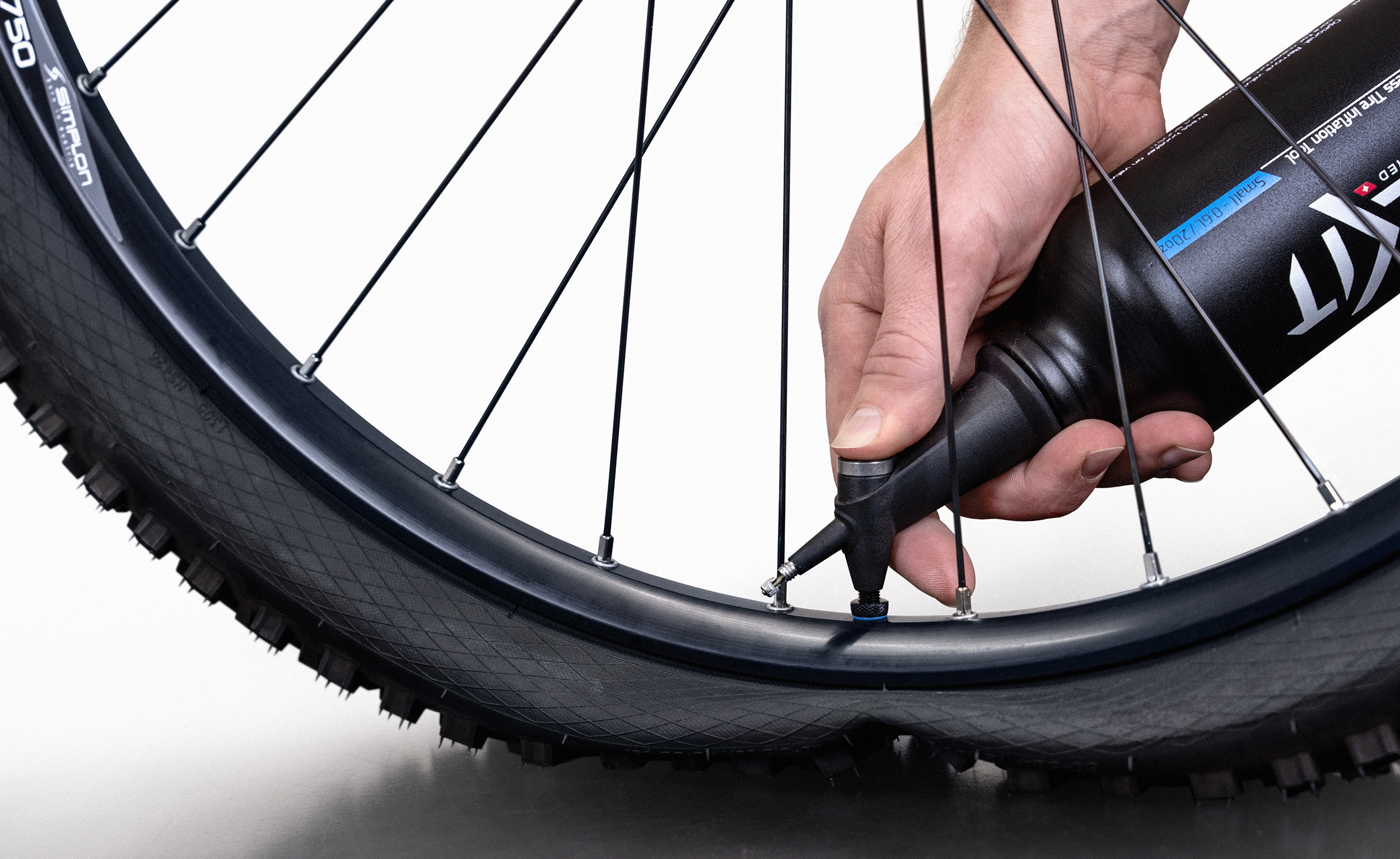 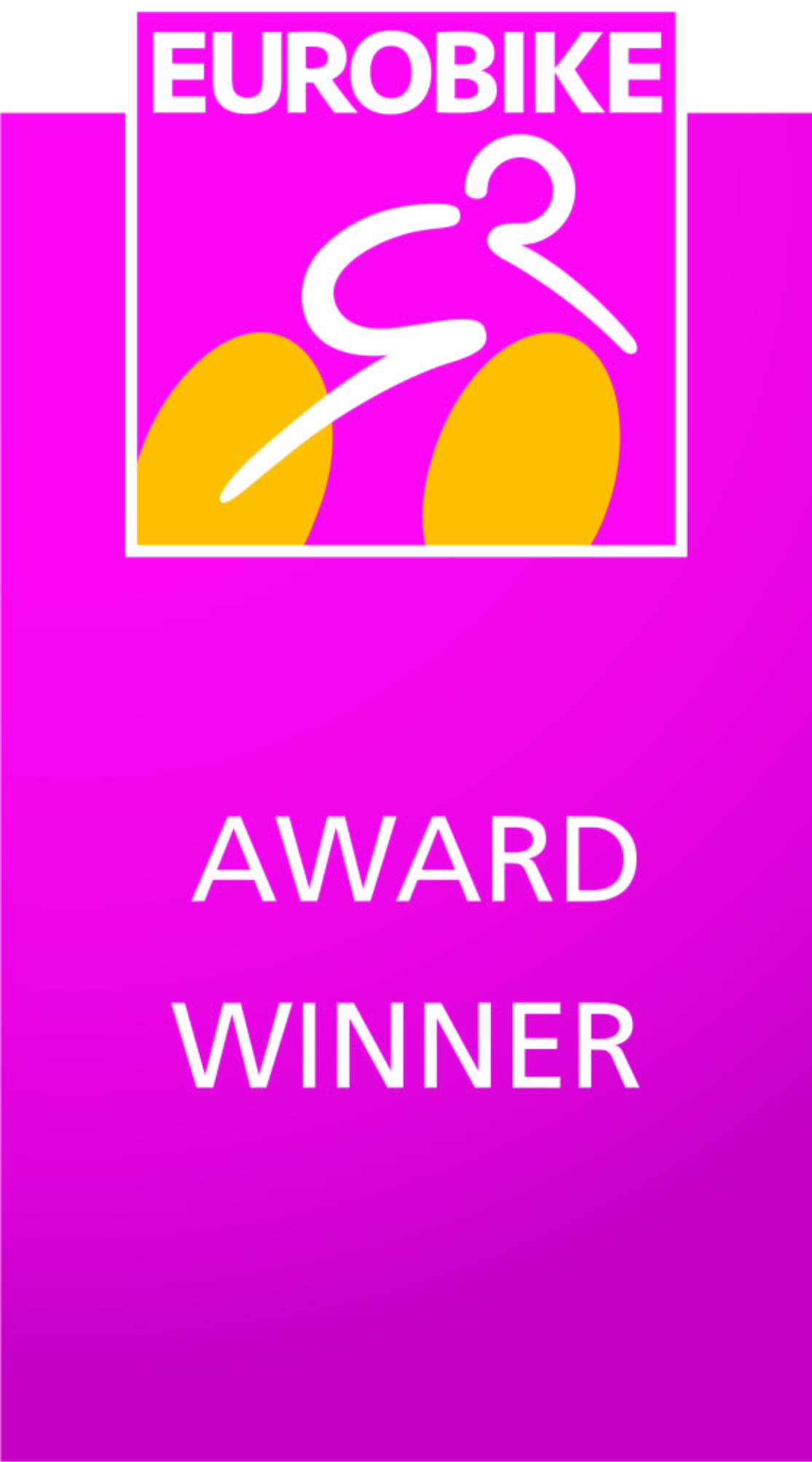 More pictures in high resolution: www.milKit.bike/media 